Exerciții de citire conștientăActivitate de recuperare și ameliorareAjută la renovarea casei! Citește textul și colorează așa cum scrie!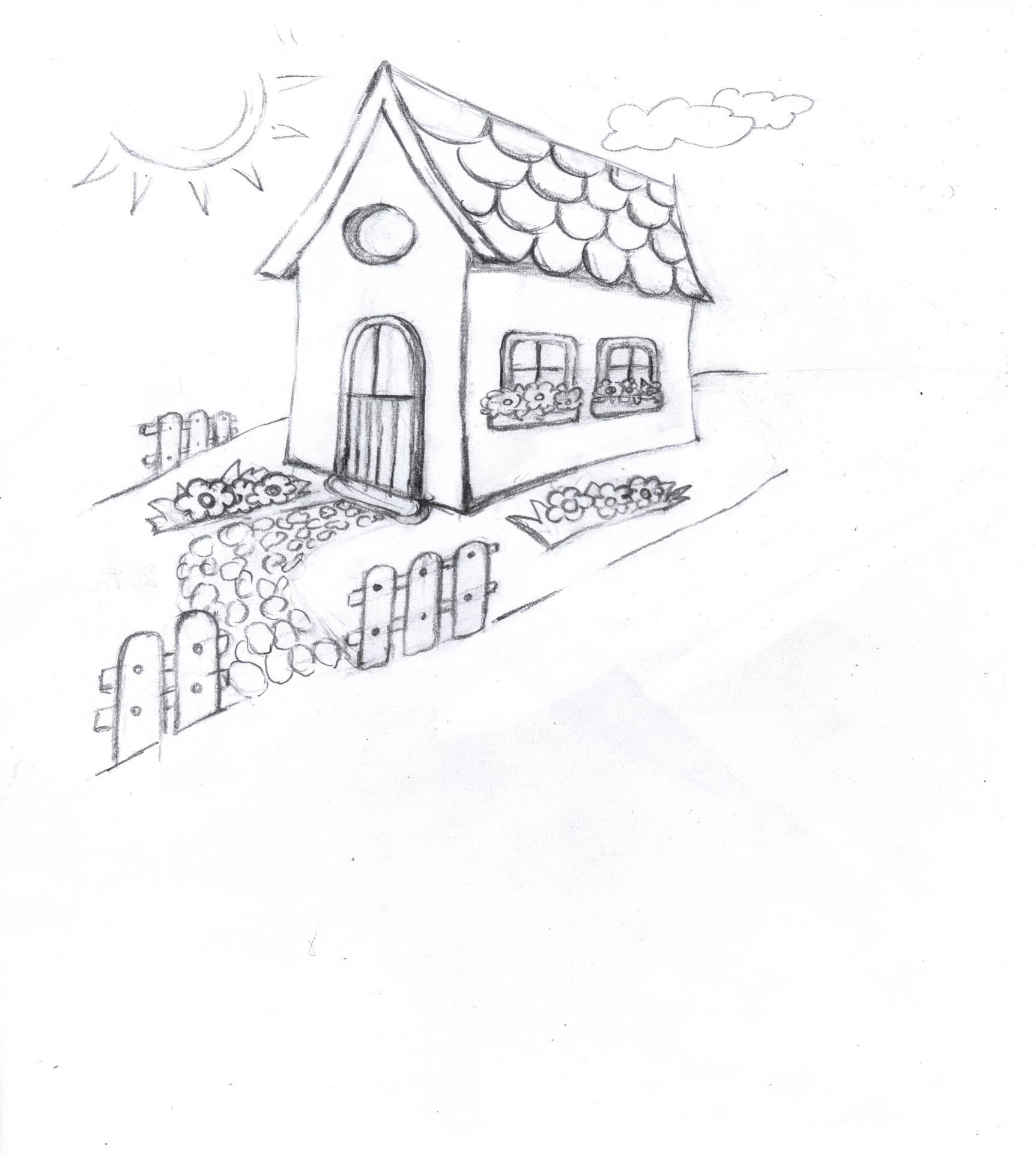 